Page 231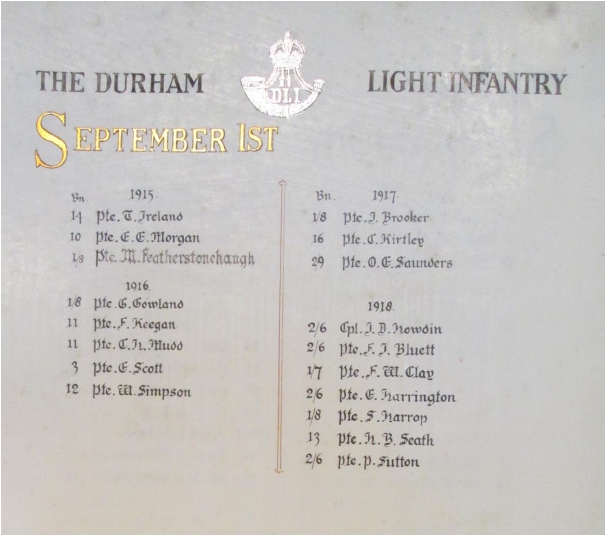 Page 232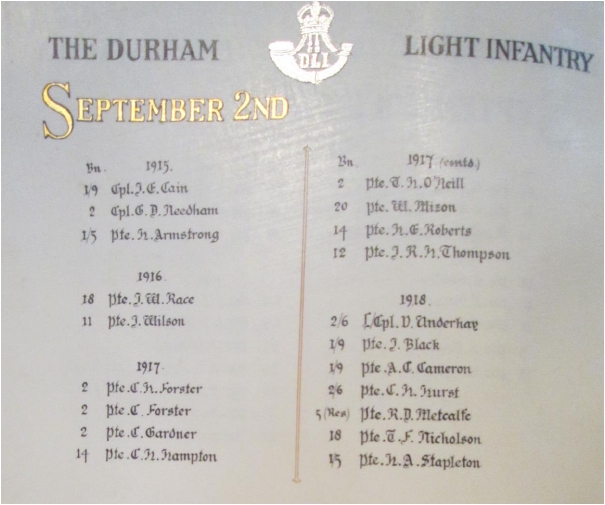 Page 233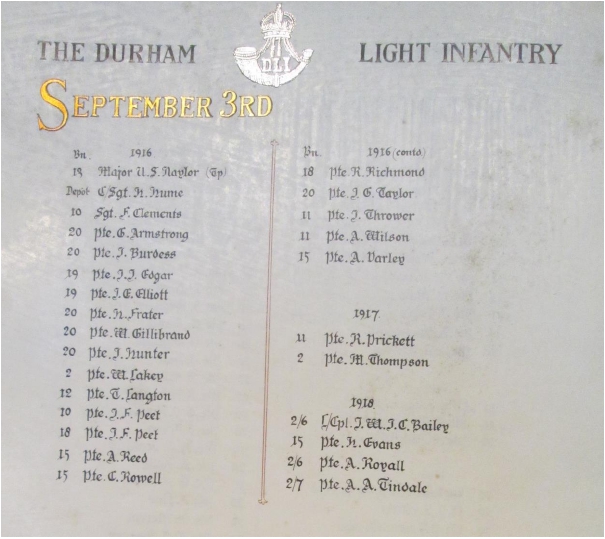 Page 234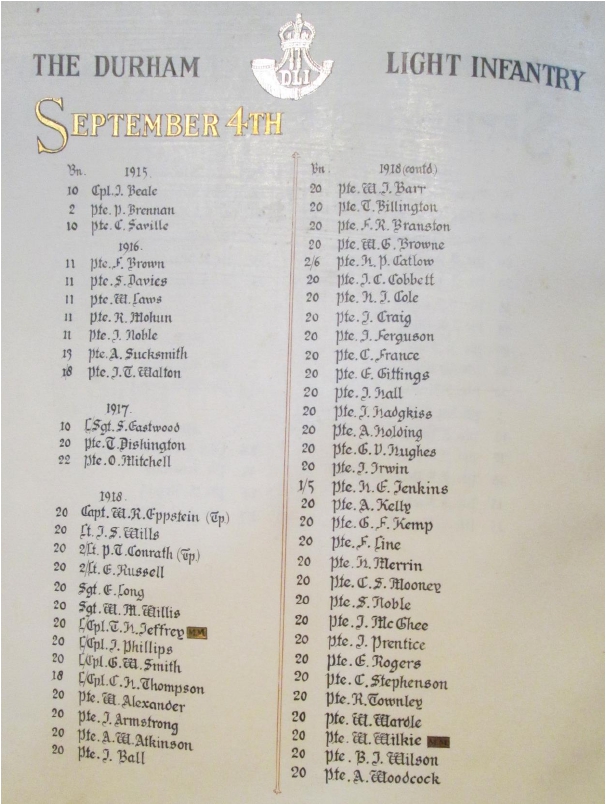 Page 235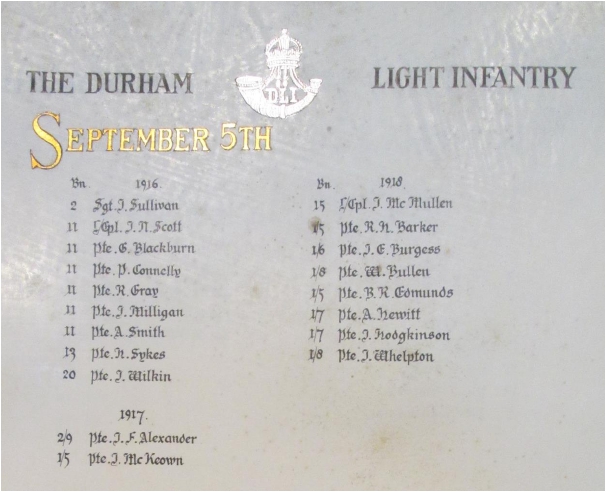 Page 236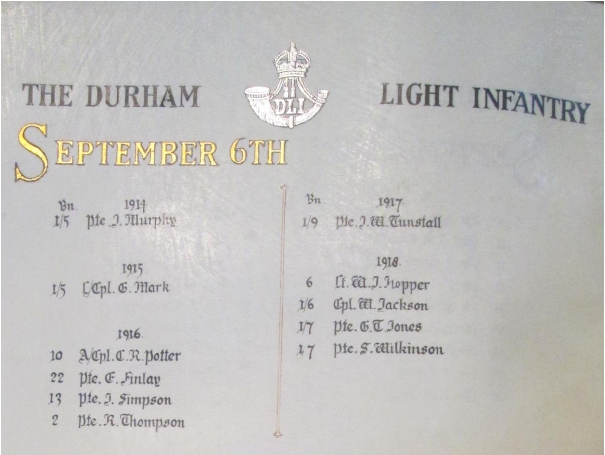 Page 237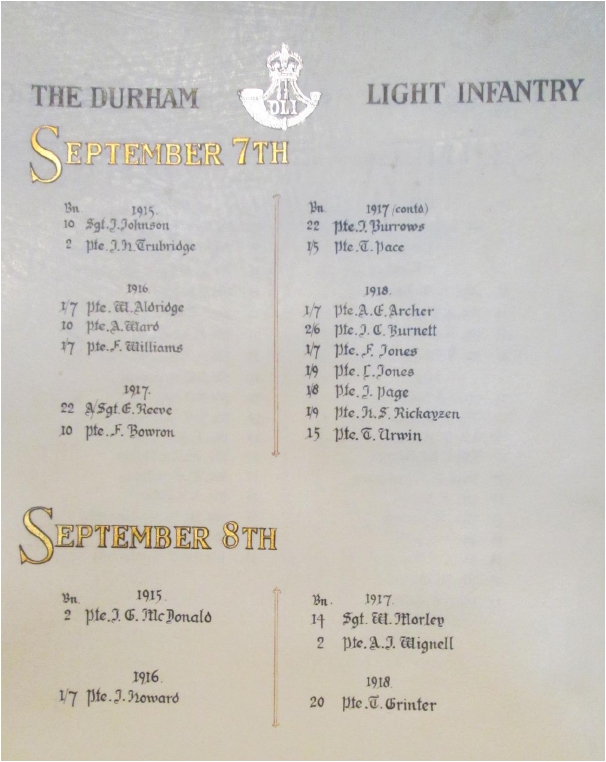 Page 238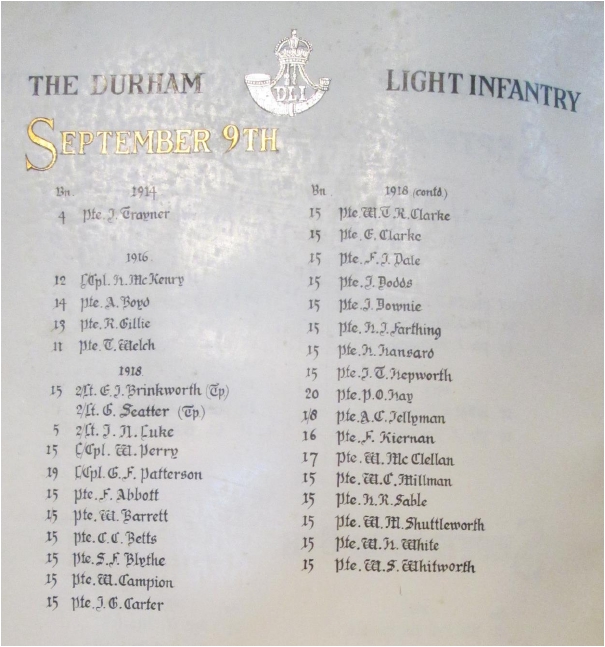 Page 239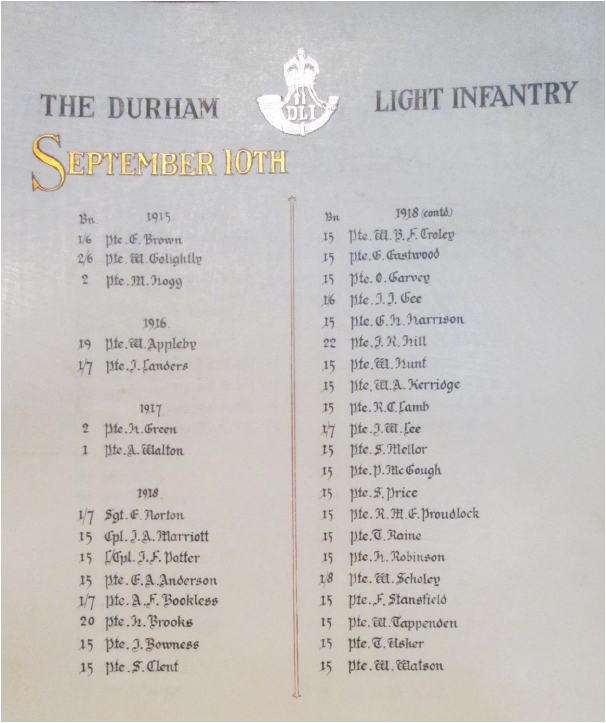 Page 240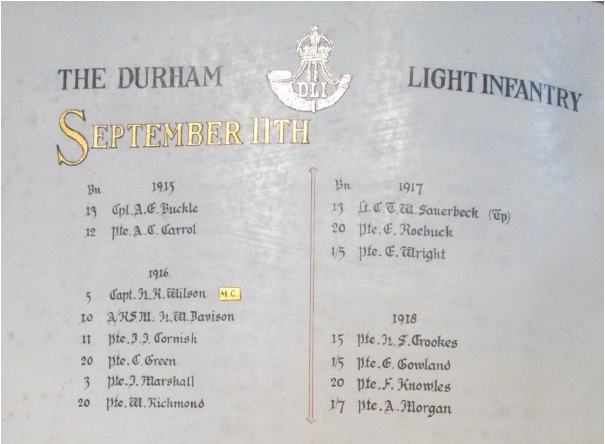 Page 241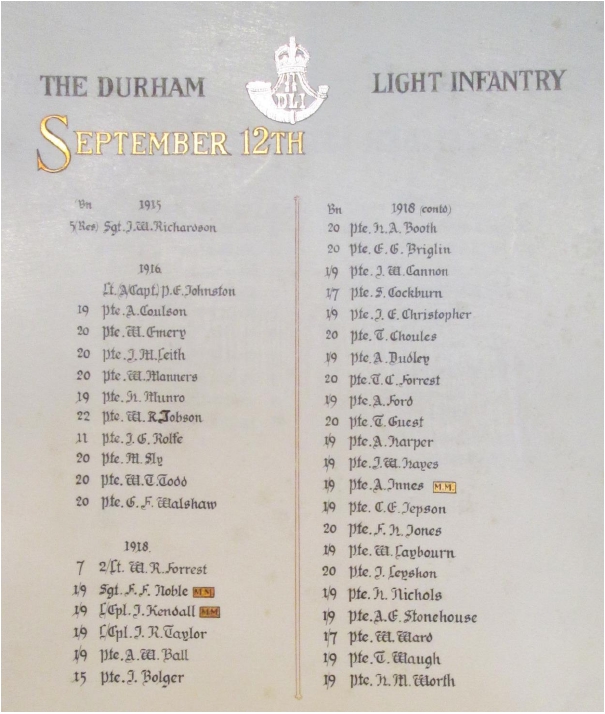 Page 242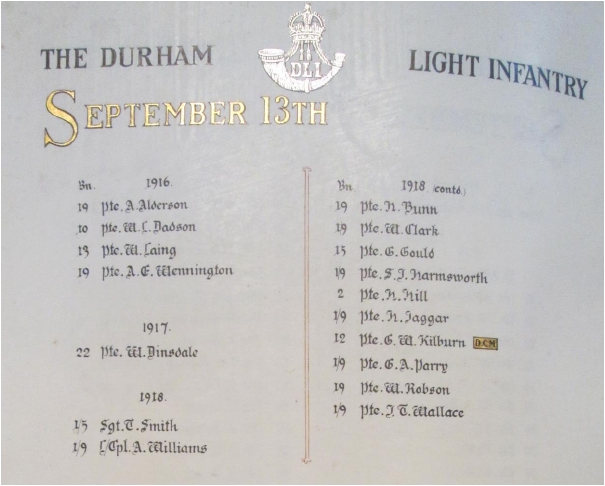 Page 243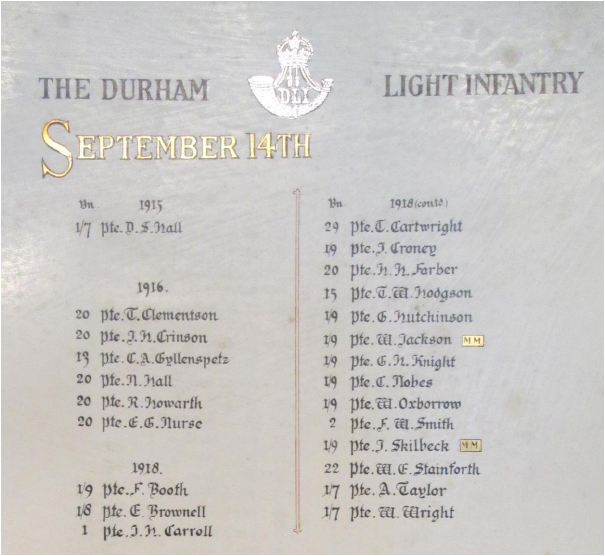 Page 244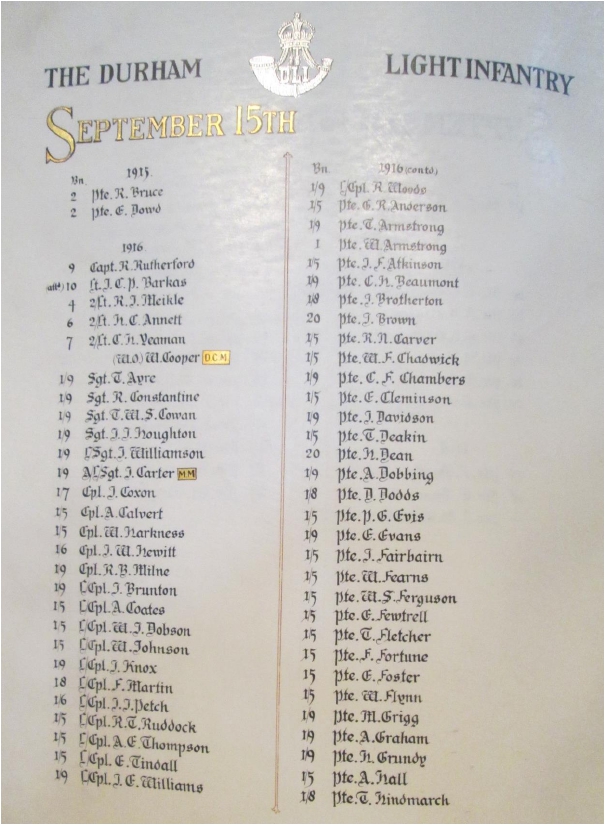 Page 245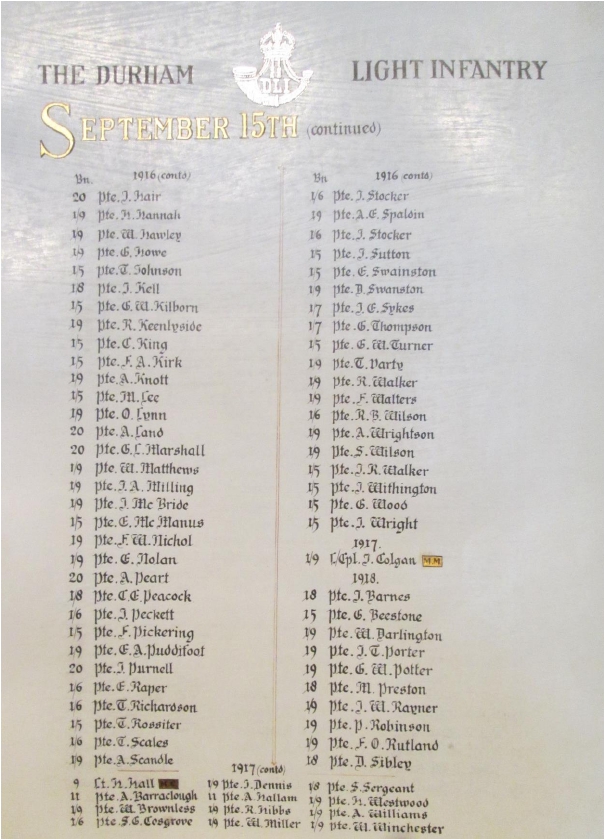 Page 246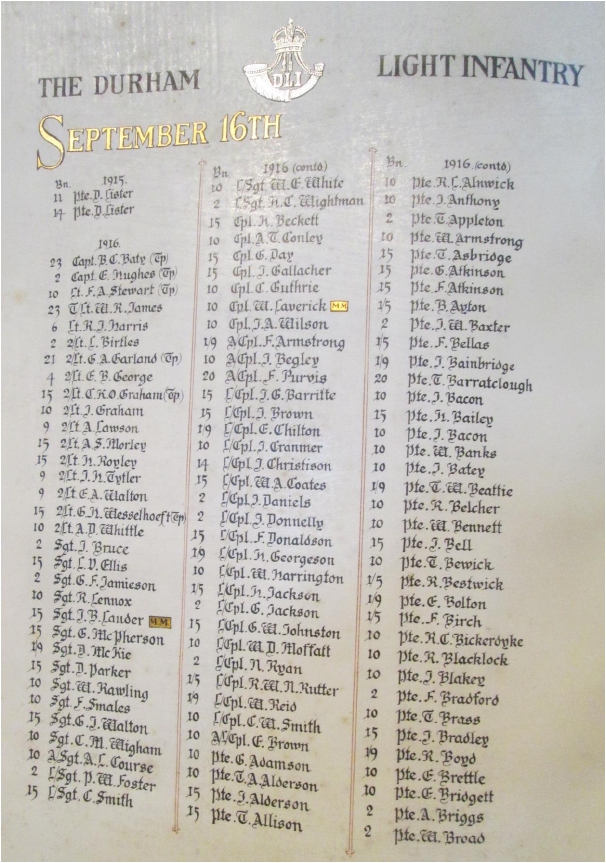 Page 247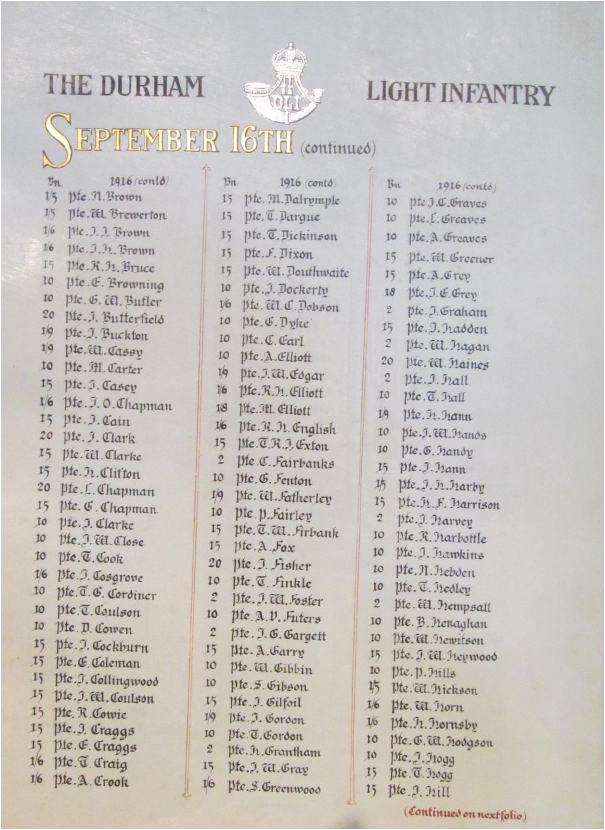 Page 248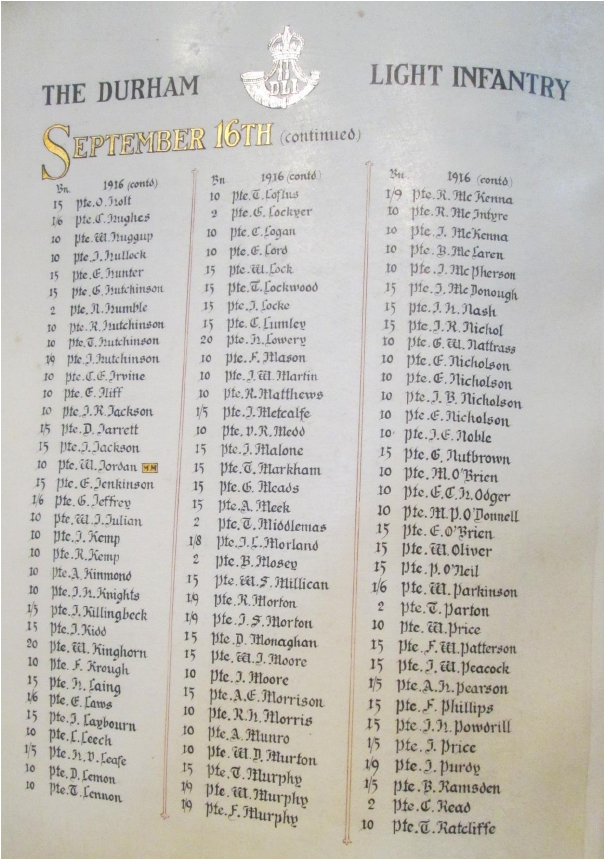 Page 249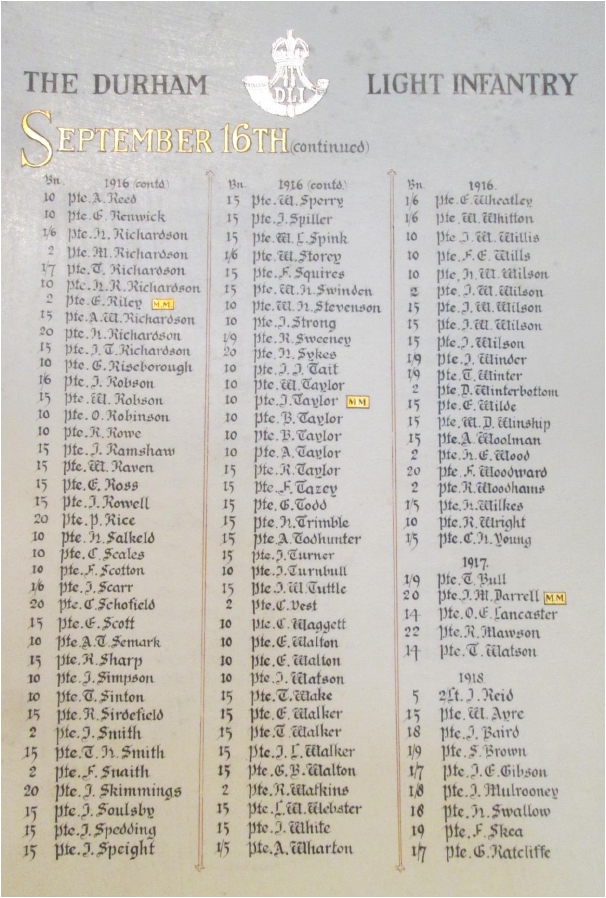 Page 250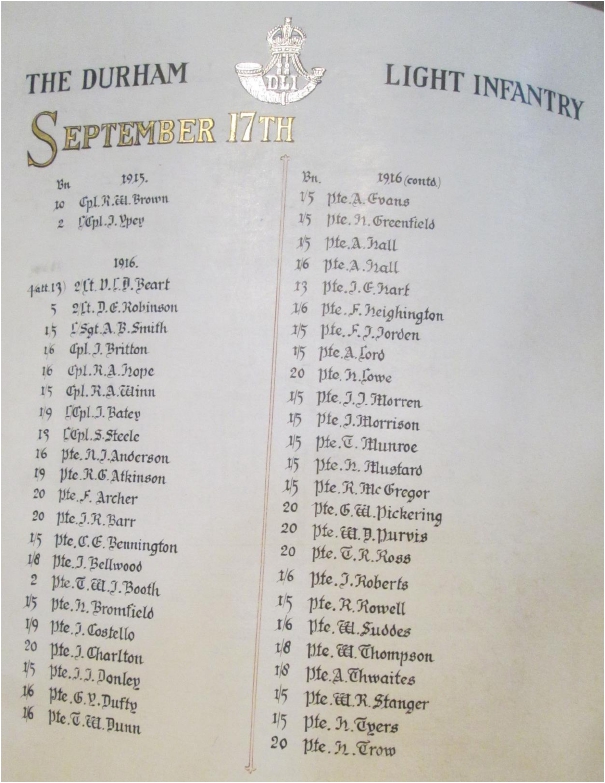 Page 251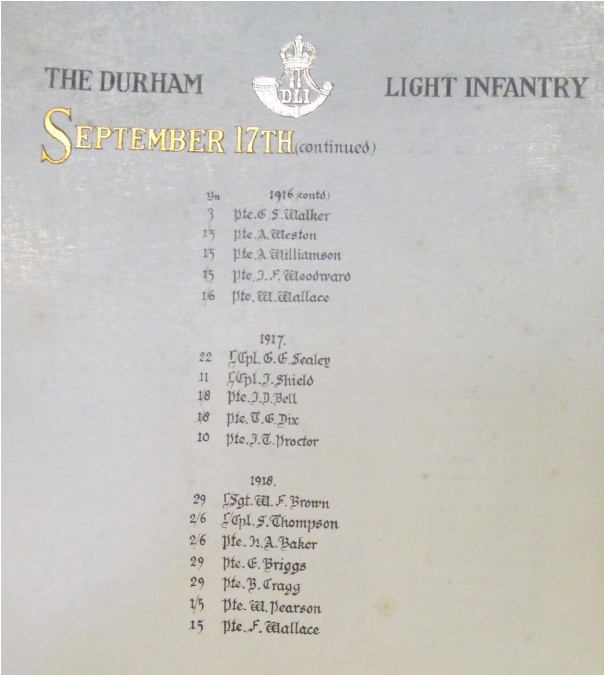 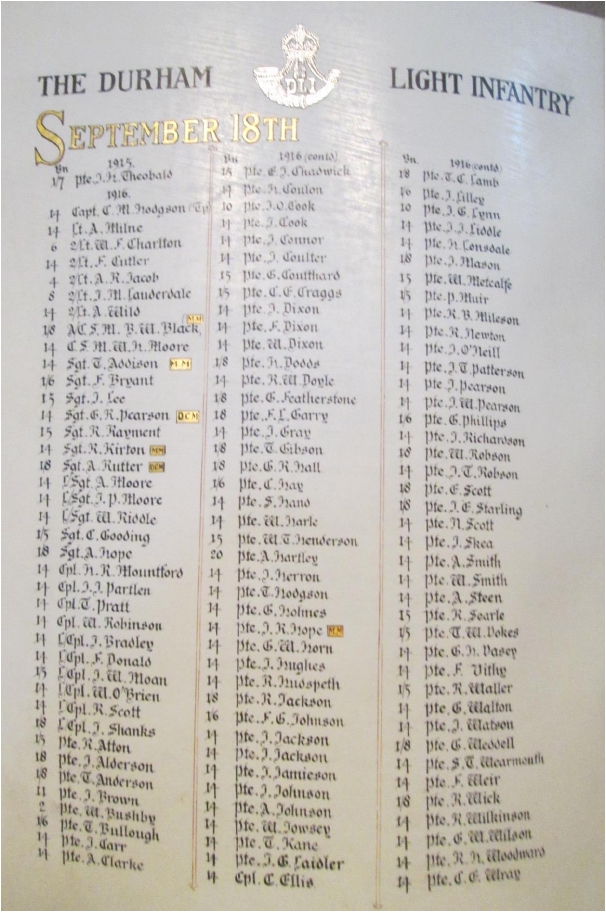 Page 252Page 253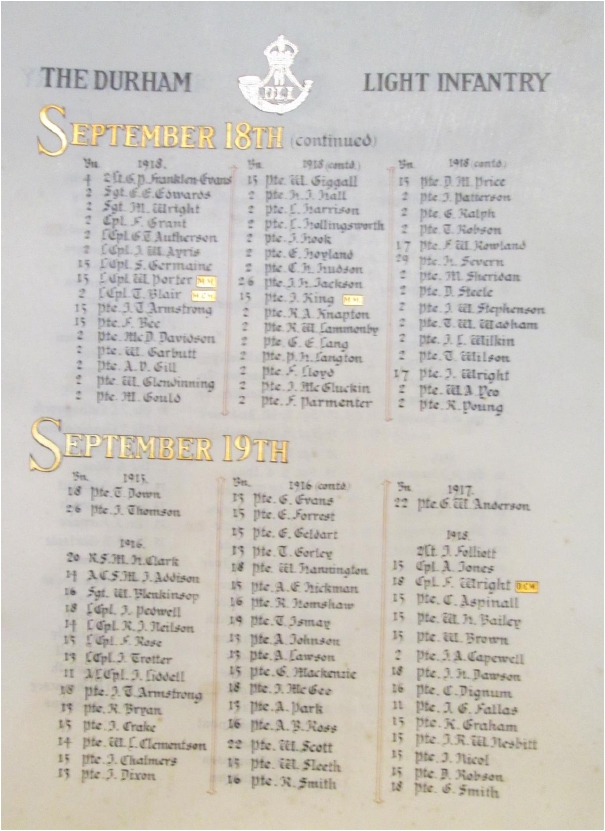 Page 254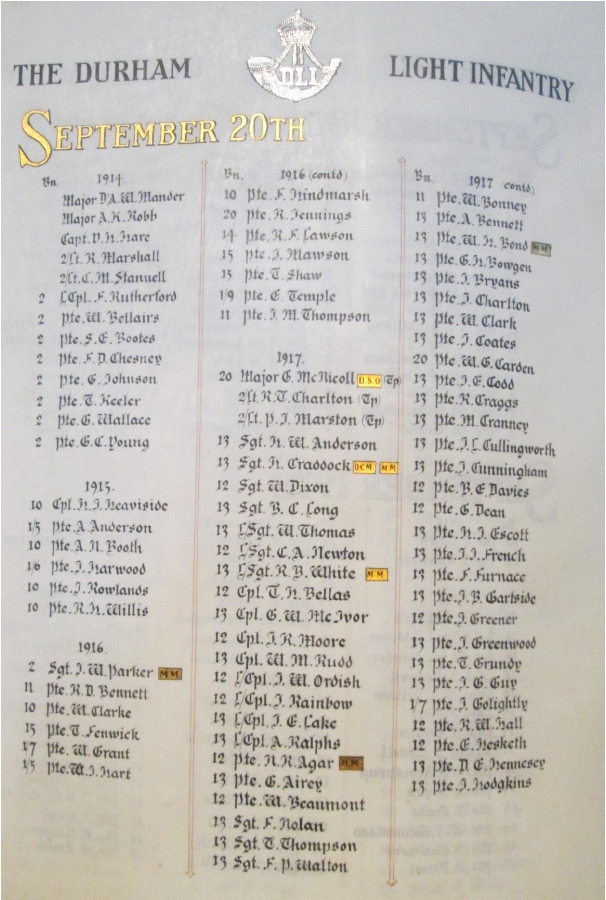 Page 255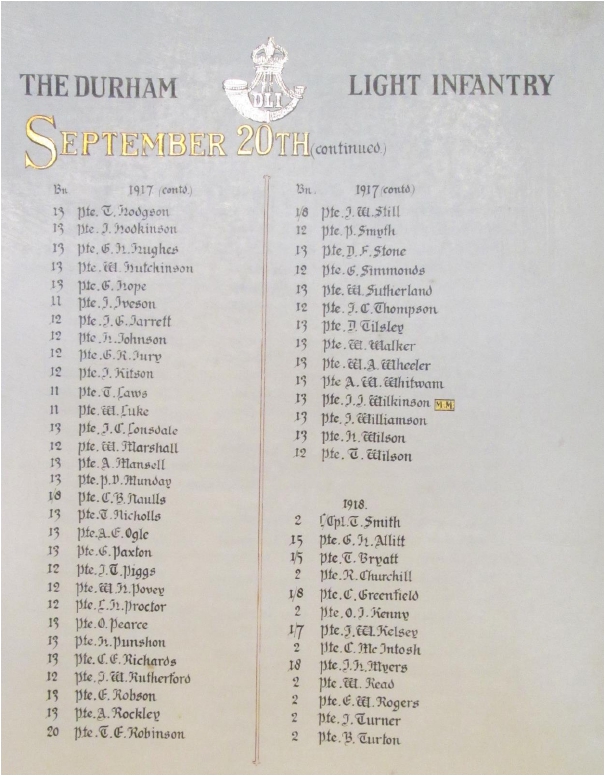 Page 256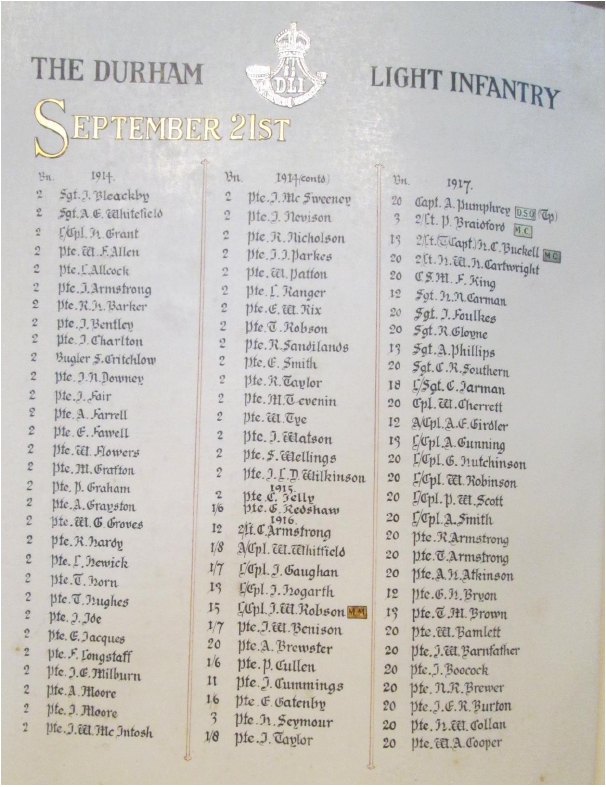 Page 257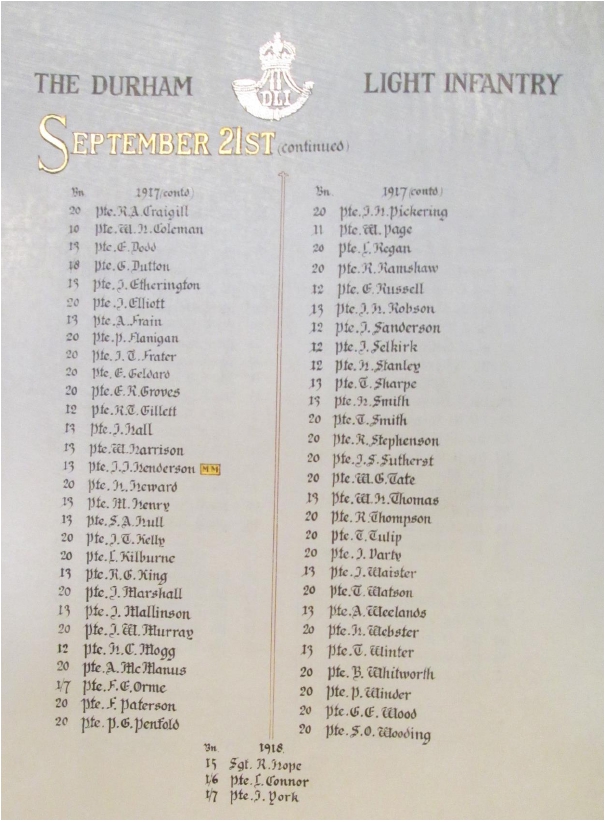 Page 258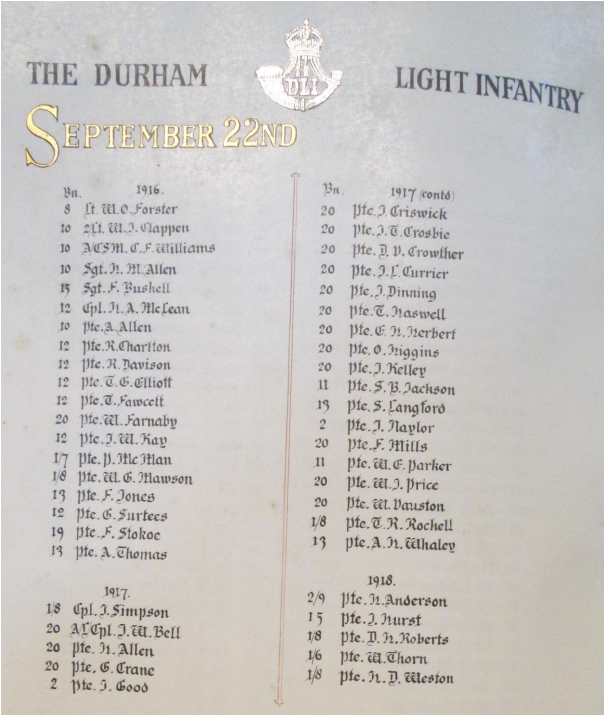 Page 259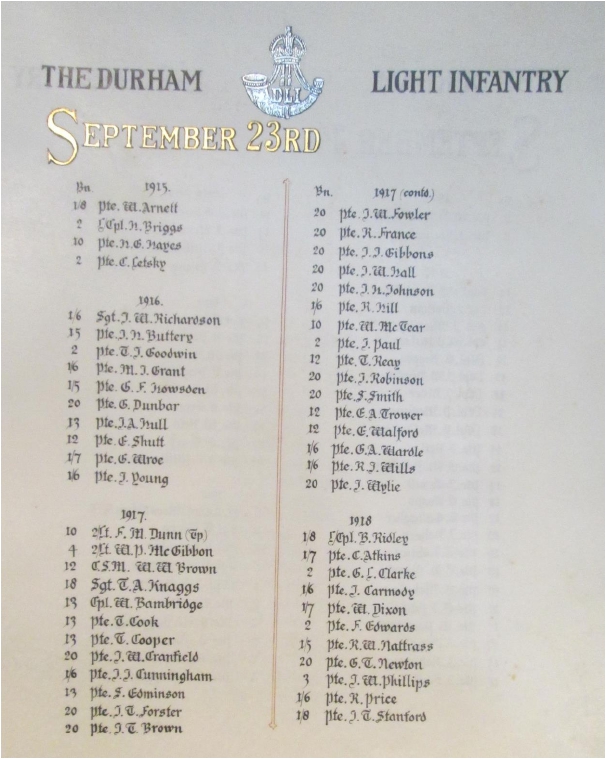 Page 260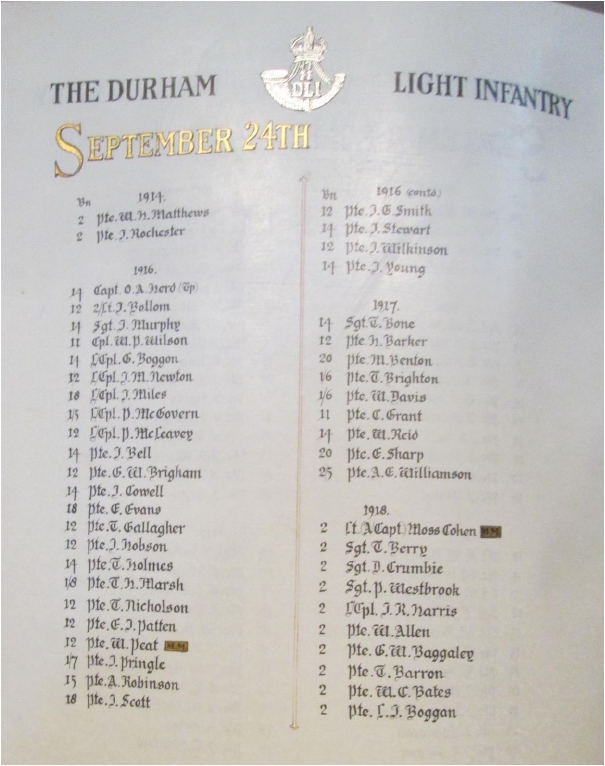 Page 261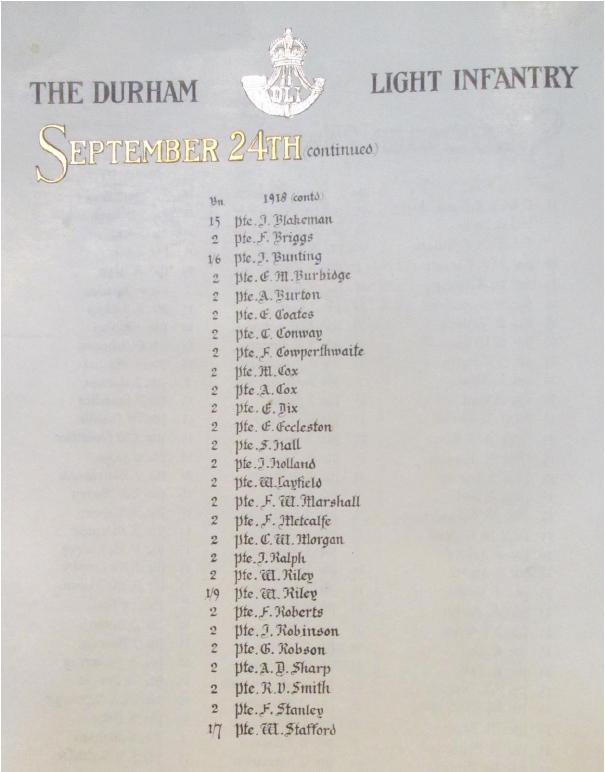 Page 262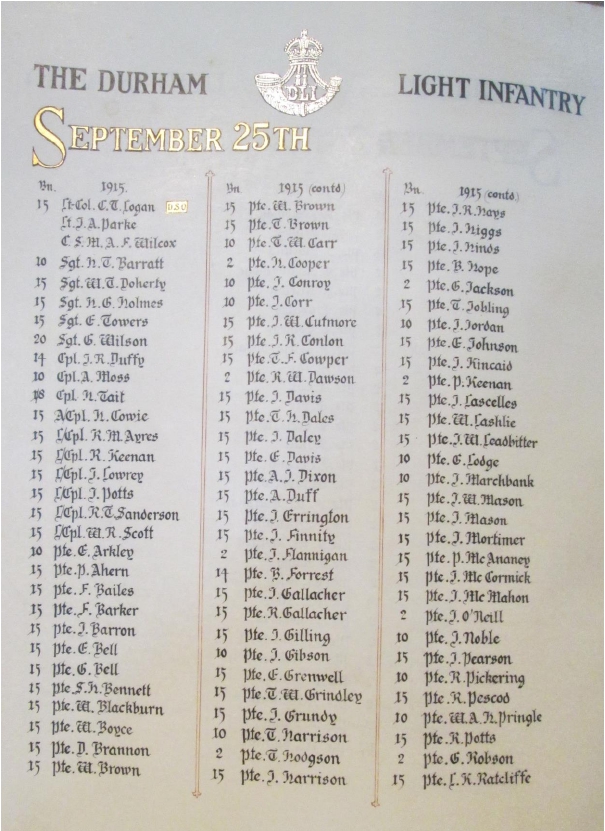 Page 263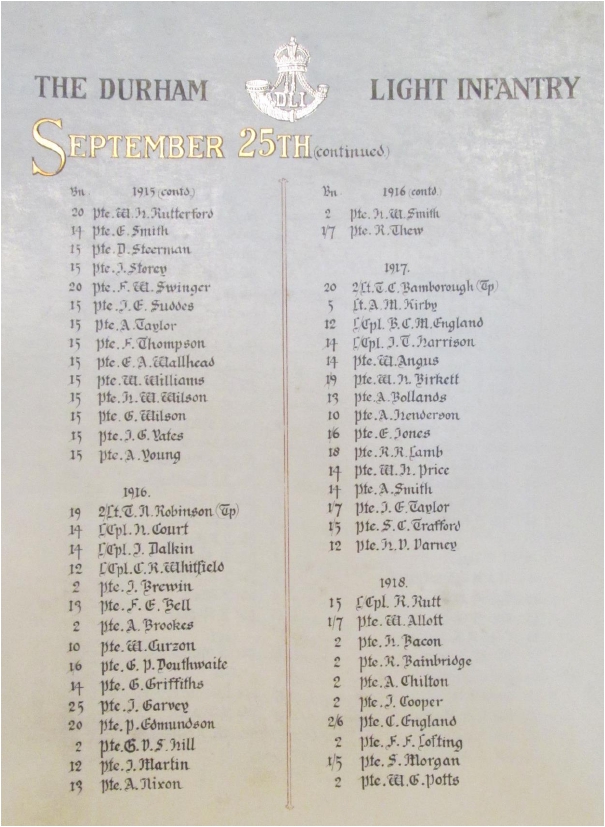 Page 264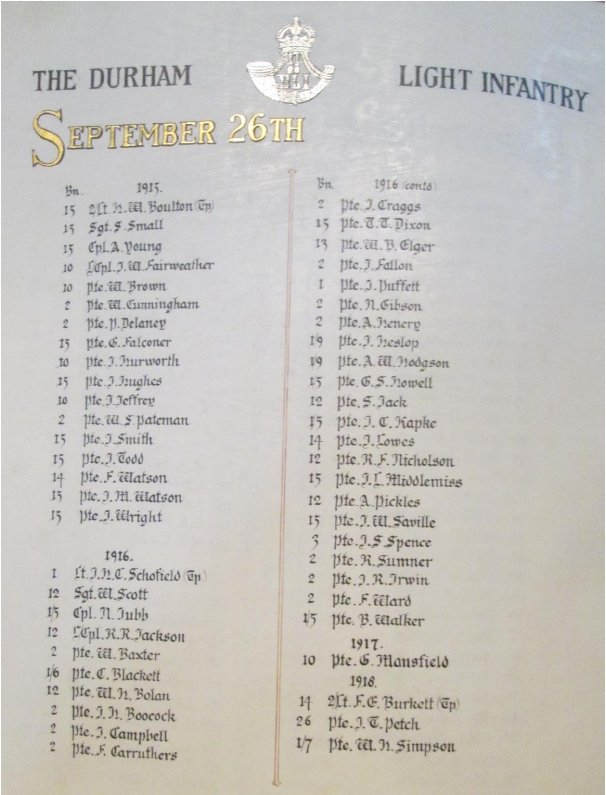 Page 265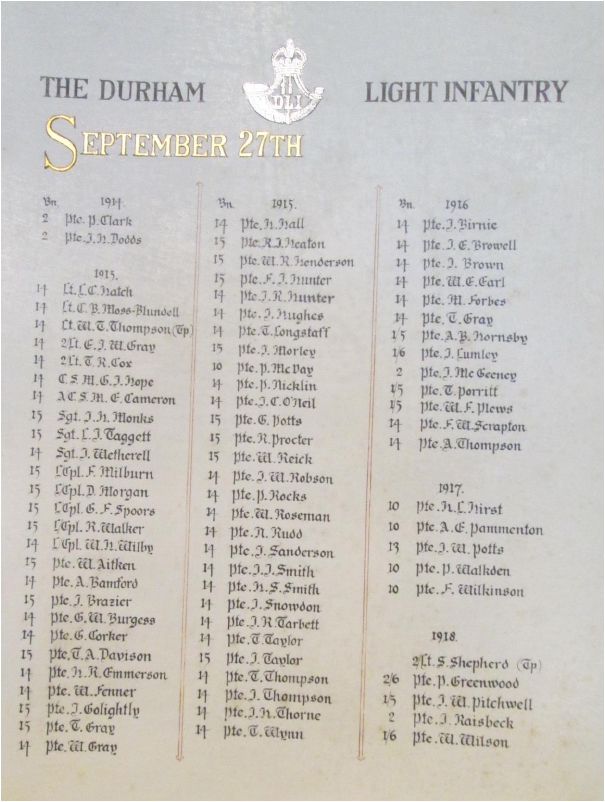 Page 266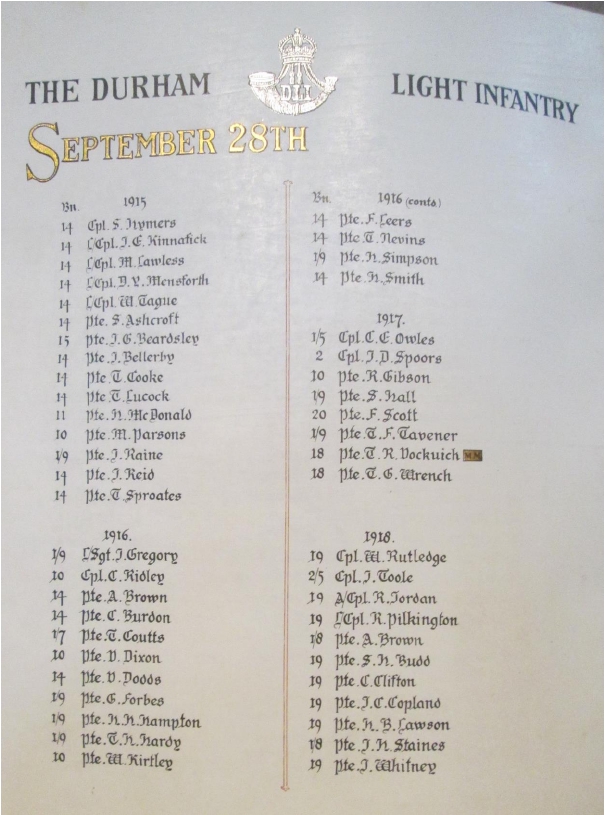 Page 267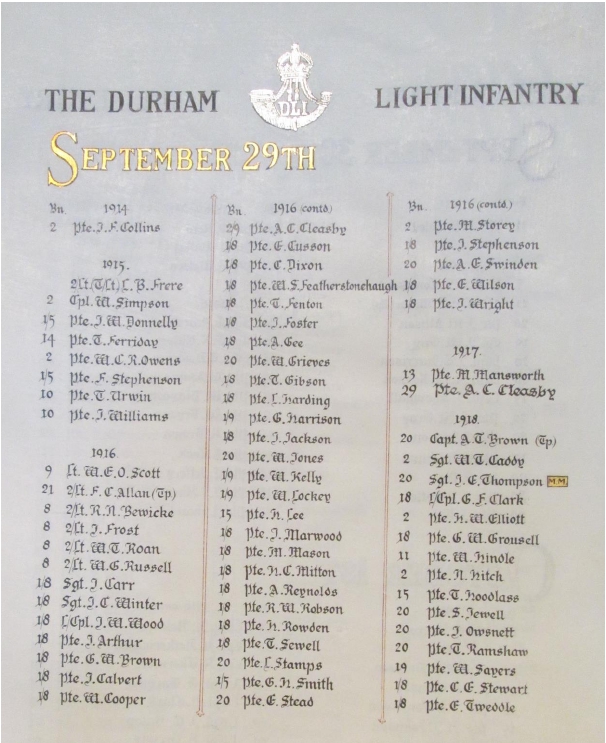 Page 268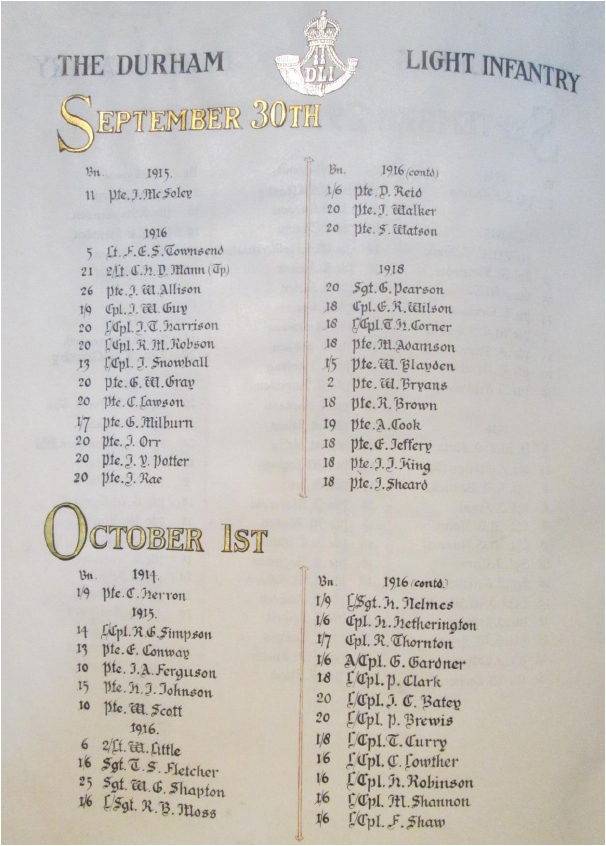 